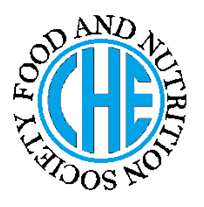 DIETARY MANAGEMENT OFPANCREAS  TRANSPLANTATIONMade by  GHILMAB MOBEEN on April 24, 2012 as a part of course no ____Of BS HE under the guidance of Prof. Dr. Rubina Hakeem (RH)DESCRIPTION OF THE DISEASE/ DISORDERWHAT IS PANCREAS???The pancreas is a gland that lies to the rear of the other abdominal organs. The head is to the right below the Liver. One of its main functions is to make Insulin, a hormone that regulates the absorption of sugar (glucose) into your cells. When pancreas cannot produce enough insulin, Type I diabetes occurs.CAUSES OF THE DISEASE/ DISORDERWHEN IS THE PANCREAS TRANSPLANTATION DONE???Pancreas transplants are performed on individuals with Type I diabetes. It is indicated for patients with frequent, acute and severe metabolic complications requiring medical attention, severe clinical and emotional problems with exogenous insulin therapy, and consistent failure of other therapeutic options.NUTRITIONAL CONSIDERATIONSPROTEINS:A high-calorie, high-protein snacks will help meet the increased requirements following surgery.FATS:Generally, a moderate, sodium-restricted, low-saturated fat, low-cholesterol diet is recommended.Avoid high amounts of fat and select healthy cooking methods as baking, grilling, steaming and poaching and avoid deep frying.Select low-fat dairy products.CARBOHYDRATES:Eat a balanced diet with plenty of fresh and canned fruits and vegetables, cooked grains and cereals.FIBER:Avoid high amounts of fiber including legumes, nuts and whole grain cereals.VITAMINS:No specific recommendations. MINERALS:No specific recommendations.FLUID REQUIREMENTS:Drink plenty of water 4 L/day along with dietary sodium at least 4g/day based on replacement needs.Use of sports drink may be helpful for some patients.ENERGY REQUIREMENTS:Regular exercise should be encouraged for long-term maintenance of energy.DIETARY CONSIDERATIONS DURING COMPLICATIONS FOLLOWING PANCREAS TRANSPLANTATIONDIETARY CONSIDERATIONS DURING COMPLICATIONS FOLLOWING PANCREAS TRANSPLANTATIONDIETARY CONSIDERATIONS DURING COMPLICATIONS FOLLOWING PANCREAS TRANSPLANTATIONGASTROPARESIS/ILEUS (Delays in gastric emptying or return of bowel motility)GASTROPARESIS/ILEUS (Delays in gastric emptying or return of bowel motility)GASTROPARESIS/ILEUS (Delays in gastric emptying or return of bowel motility)Do’s ModerationDon’tsNutrition support using feeding tube is encouraged.If oral diet is possible, a low-fat, low-fiber, small and frequent feeding may be prescribed.(NA)(NA)PANCREATIC FISTULAS (Leakage of pancreatic secretions)PANCREATIC FISTULAS (Leakage of pancreatic secretions)PANCREATIC FISTULAS (Leakage of pancreatic secretions)Do’s ModerationDon’tsProtein & high-calorie supplements may be useful.Oral fluids and electrolytes are encouraged to replace the losses.(NA)(NA)PANCREATITIS  (Inflammation of the native pancreas)PANCREATITIS  (Inflammation of the native pancreas)PANCREATITIS  (Inflammation of the native pancreas)Do’s ModerationDon’tsIf no pain, nausea or vomiting, a low-fat, high-protein diet is indicated to take orally.If tube feedings are necessary, a low-fat, elemental formula may be indicated.(NA)(NA)HYPERGLYCEMIA (high blood sugar)HYPERGLYCEMIA (high blood sugar)HYPERGLYCEMIA (high blood sugar)Do’s ModerationDon’tsCarbohydrate-controlled diet or tube feeding are indicatedFrequent feedings and Oral supplements may be helpful when patient’s appetite is poor.(NA)(NA)OBESITYOBESITYOBESITYDo’s ModerationDon’tsReduction in total kilocalories with increased exercise should be encouraged.(NA)(NA)HYPERTENSION (high blood pressure)HYPERTENSION (high blood pressure)HYPERTENSION (high blood pressure)Do’s ModerationDon’tsA sodium-restricted diet may be recommended for long-term blood pressure management.(NA)(NA)OSTEOPOROSISOSTEOPOROSISOSTEOPOROSISDo’s ModerationDon’tsIntake of calcium and vitamin D should be encouraged along with weight bearing exercise, such as walking, to decrease the risk of developing osteoporosis.(NA)(NA)FOOD AND DRUG/ DISEASE INTERACTIONS  ORTREATMENT SIDE EFFECTSPresence of certain foods, particularly high-fat foods, decreases both the rate and amount of medicine absorbed.Side effects include; hypertention, hyperkalemia, hypomagnesemia, hyperlipidemia, glucose intolerance, mild iron deficiency anemia, nausea, vomiting, abdominal pain, diarrhea, hiccups and abdominal discomfort.FOOD AND DRUG/ DISEASE INTERACTIONS  ORTREATMENT SIDE EFFECTSPresence of certain foods, particularly high-fat foods, decreases both the rate and amount of medicine absorbed.Side effects include; hypertention, hyperkalemia, hypomagnesemia, hyperlipidemia, glucose intolerance, mild iron deficiency anemia, nausea, vomiting, abdominal pain, diarrhea, hiccups and abdominal discomfort.FOOD AND DRUG/ DISEASE INTERACTIONS  ORTREATMENT SIDE EFFECTSPresence of certain foods, particularly high-fat foods, decreases both the rate and amount of medicine absorbed.Side effects include; hypertention, hyperkalemia, hypomagnesemia, hyperlipidemia, glucose intolerance, mild iron deficiency anemia, nausea, vomiting, abdominal pain, diarrhea, hiccups and abdominal discomfort.References used:Manual of Clinical Dietetics (American Dietetic Association,ed. 6th)Nutrition Care Manual (NCM)References used:Manual of Clinical Dietetics (American Dietetic Association,ed. 6th)Nutrition Care Manual (NCM)References used:Manual of Clinical Dietetics (American Dietetic Association,ed. 6th)Nutrition Care Manual (NCM)Sources of further information:   NOSources of further information:   NOSources of further information:   NO